 www.astekglobe.com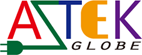 APA005 SERIES  6W DOE VI Adapter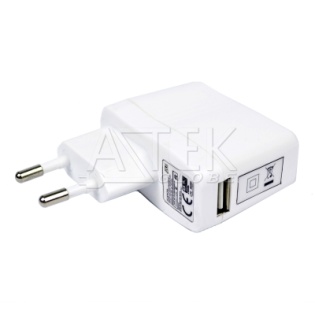 Features*Universal AC Input Range *Protections: Short Circuit/Overload/ Overvoltage*USB Socket provided.*Efficiency: Level VI and V (optional)*DOE VI/ErP*Pass LPS/LVD*100% Hi-Pot & ATE Chroma test*100% Burn-in test High Ambient Temp(45°C)*Application: IT/Travel Charger, Communication, Battery charger(CV mode) etc.Input Voltage: 90~264VACFrequency: 50~60HzInput current: 0.2A max.Inrush current: 40A maxEfficiency Level VI and V (optional)OutputOver Voltage Protection/Short Circuit Protection: Auto RecoveryRipple & Noise: 2%Part No          O/P Voltage    O/P Current(max.)   watt Max       APA005-S03-z      3~4.9V         1.5A              5WAPA005-S05-z      5~7.4V          1A              5WAPA005-S7.5-z     7.5~12V         0.67A            5WAPA005-S12-z      12~15V         0.5A             6W                            z: U=US, E=EU, A=Australia/New Zealand, B=British, K=Korean, I=Interchangeable Load Regulation: 5% Max.                           Line Regulation:  1% Max.Operating Temperature: 0~40degree CStorage Temperature: -20~85degree CStorage Humidity: 5~95% RHMechanical Type: Fixed and Interchangeable US/EU/UK/AU/KR plug, USB also provideSafety approvals: DOE VI, UL,cUL,TUV-GS, CB,CE, FCC,VCCI, NRCAN, KC, PSB,BSMIEMC: CE, VCCI, LVD,FCC Mechanical DrawingUS fixed adapter  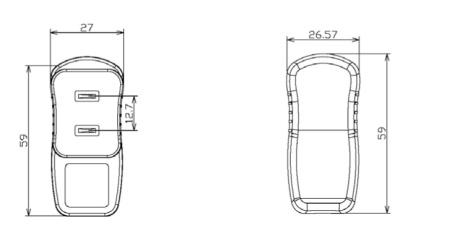 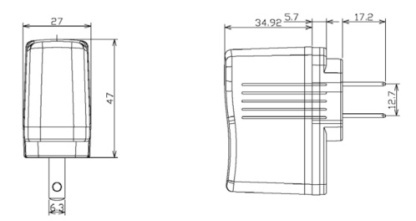  EU fixed adapter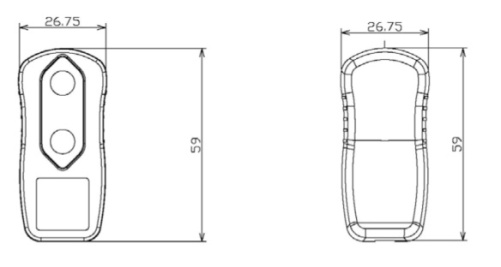 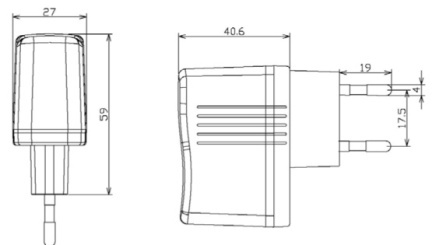 AS fixed adapter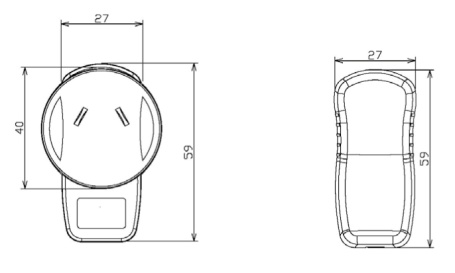 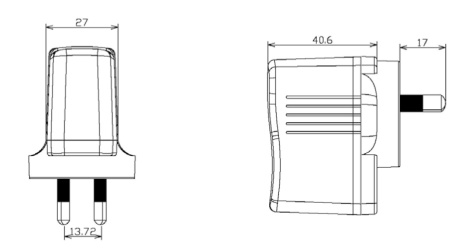 UK fixed adapter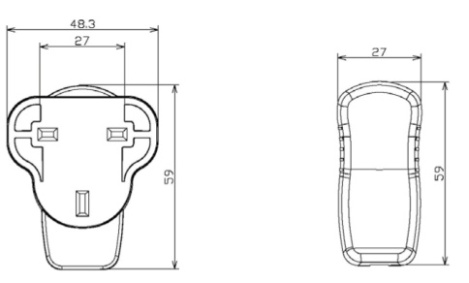 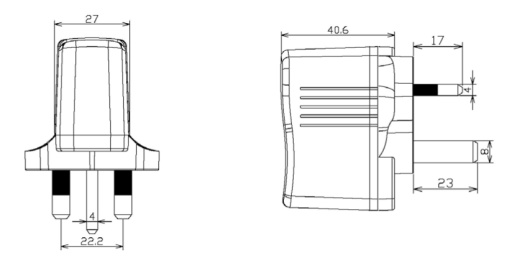 China fixed adapter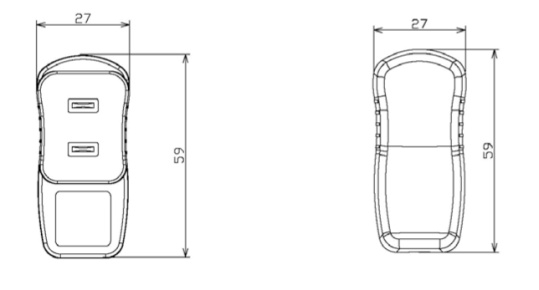 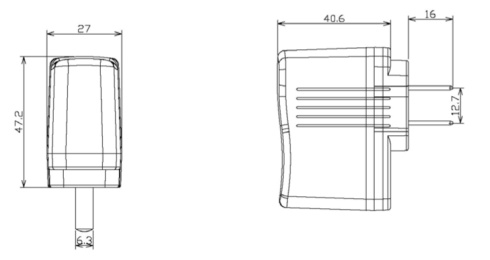 Korean Fixed adapter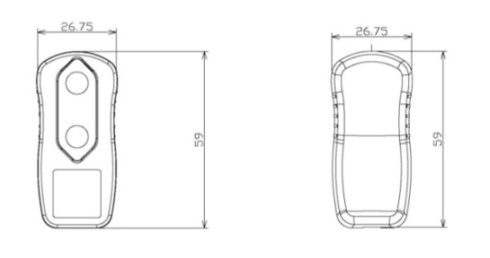 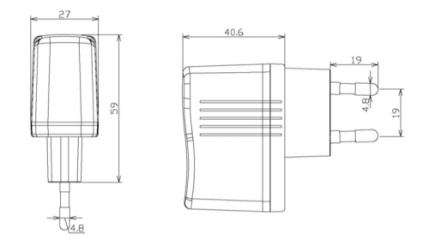    Interchangeable plug adapter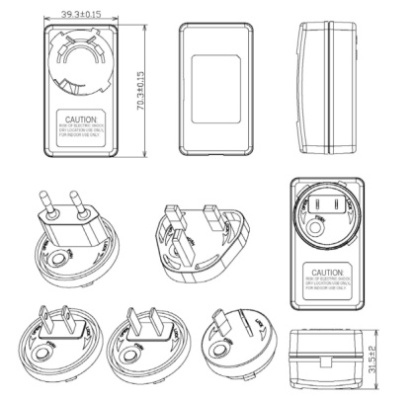 